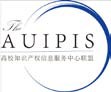 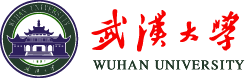 第四届高校知识产权信息服务中心联盟年会暨高校知识产权信息服务研讨会会议手册会议时间：2021年11月11日—12日会议形式：线上会议主办单位： 高校知识产权信息服务中心联盟承办单位：武汉大学图书馆目录第一部分 会议通知2021年是“十四五”规划和第二个一百年奋斗目标的开局之年，积极贯彻落实知识产权强国战略和“十四五”知识产权发展规划是高校知识产权信息服务中心的重要课题。为深入探讨高校知识产权信息服务中心建设工作，进一步推动联盟内高校全链条知识产权信息服务，促进高校科技成果转移转化，不断提升高校图书馆相关人员的专业能力，高校知识产权信息服务中心联盟拟于2021年11月11日-12日召开“第四届高校知识产权信息服务中心联盟年会暨高校知识产权信息服务研讨会”。受新冠疫情影响，经高校知识产权信息服务中心联盟常务理事会和承办单位武汉大学图书馆讨论决定，将采取线上会议方式举办本次年会和服务研讨会。联盟年会将于11月11日上午举行，主要面向联盟内各成员馆馆长或分管馆领导，讨论新成员单位加入联盟事宜，听取联盟工作汇报，研讨高校知识产权信息服务的发展方向和下一步需要推进的工作。服务研讨会将邀请在专利信息服务研究及实践方面有精深造诣的专家围绕高校知识产权信息服务工作的进一步开展做专题讲座，并从各成员单位报送的知识产权信息服务优秀案例中遴选部分案例在大会上分享和交流。通过优秀案例的分享与交流，为今后工作的顺利开展提供有益的借鉴，也有效促进知识产权信息服务的能力和水平的提升。欢迎大家积极报名参加！会议详情如下：一、会议信息主办单位：高校知识产权信息服务中心联盟承办单位：武汉大学图书馆会议形式：线上会议会议安排：第四届高校知识产权信息服务中心联盟年会参会对象：高校知识产权信息服务中心联盟各成员馆馆长或分管馆领导，原则上每馆1人参会。会议内容：研讨高校知识产权信息服务发展方向及联盟下一步需要推进的工作会议时间：2021年11月11日上午会议方式：腾讯会议高校知识产权信息服务研讨会参会对象：高等学校知识产权信息服务中心联盟成员单位，每馆限报2人；联盟外单位，每馆限报1人。为保证会议实效，会议规模控制为140人，额满即止。会议内容：以高校知识产权信息服务工作开展为主题，邀请专家做专题讲座；以有效促进知识产权信息服务的能力和水平的提升为宗旨，开展优秀案例分享和交流研讨。会议时间：2021年11月11日-11月12日会议方式：腾讯会议二、会议费用本次年会和服务研讨会均为免费三、报名时间请参会人员于10月28日-11月9日期间登录以下网址注册并填写报名信息：http://whulib.lib.pku.edu.cn四、联系方式武汉大学图书馆会务组联系人：肖学斌，电话：027-68756409，13871421642，邮箱：whuip@lib.whu.edu.cn卢  林，电话：027-68772393，13297028811，邮箱：377616166@qq.com主办单位：高校知识产权信息服务中心联盟  （同济大学知识产权信息服务中心代章）承办单位：武汉大学图书馆   2021年10月25日第二部分 日程安排一、会议开幕式时间：2021 年 11 月 11 日（周四） 参会人员：全体人员二、联盟年会时间：2021 年 11 月 11 日（周四）参会人员：联盟成员馆领导，新申请加入联盟图书馆领导三、服务研讨会时间：2020 年 11 月 11 日-11月12 日（周四-周五） 参会人员：所有参加服务研讨会的人员第三部分 入会指南一、会议主页 本届会议网站地址：http://whulib.lib.pku.edu.cn二、腾讯会议本次联盟年会及服务研讨会（2021年11月11日-12日）使用腾讯会议在线展开，建议使用笔记本或台式电脑参加在线会议，确保网络稳定、摄像头、麦克风 使用正常，并提前下载安装腾讯会议桌面客户端。Windows桌面客户端下载             macOS桌面客户端下载三、会议联络请参加服务研讨会的人员，扫下方二维码，进入“2021年高校知识产权信息中心联盟服务研讨会”。入群以后，请各位老师更改群昵称，格式统一为：学校-姓名。群管理员将在本群里发布腾讯会议ID号，非参会人员以及未使用实名者谢绝入会。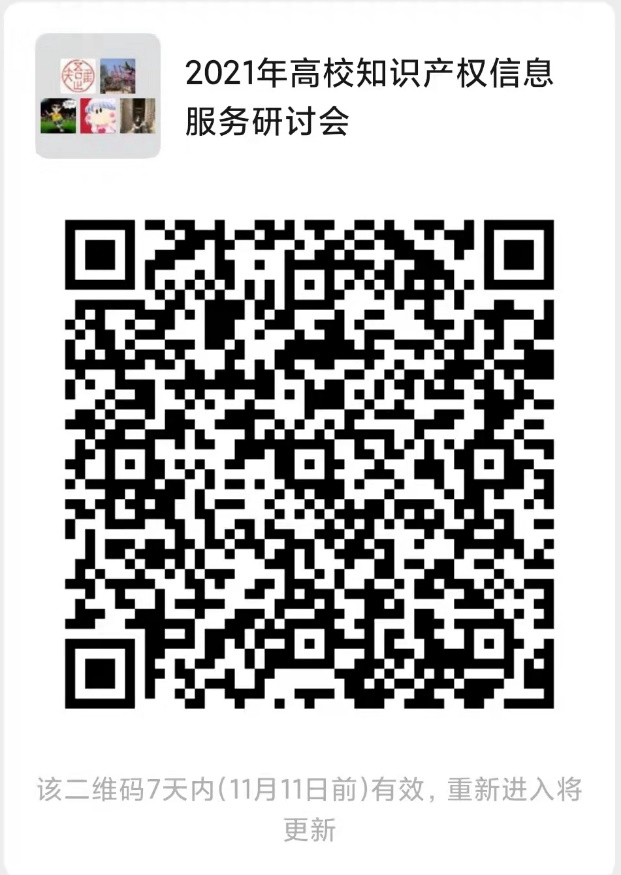 时间议程主持人9:00-9:30领导致辞：武汉大学副校长 吴平教授教育部科技发展中心 张拥军副主任教育部高等学校图书情报工作指导委会主任、北京大学校务委员会副主任、图书馆馆长 陈建龙教授湖北省知识产权局规划发展处 陈轶处长武汉大学图书馆王新才馆长9:30-10:30年会主旨报告：知识产权信息服务创新若干思考报告人：教育部高等学校图书情报工作指导委会主任、北京大学校务委员会副主任、图书馆馆长 陈建龙教授武汉大学图书馆王新才馆长时间议程主持人10:45-11:30讨论新成员单位加入联盟清华大学图书馆张秋副馆长10:45-11:30高校知识产权信息服务中心联盟工作汇报报告人：高校知识产权信息服务中心联盟秘书处王从军秘书长清华大学图书馆张秋副馆长11:30-12:00会议讨论与总结同济大学图书馆慎金花书记2020/11/11（周四）2020/11/11（周四）2020/11/11（周四）时间议程主持人10:45-11:45主题报告1：高校知识产权信息服务中心建设：任务、困境与出路 报告人：武汉大学信息资源研究中心冉从敬教授武汉大学图书馆黄鹏副馆长11:45-13:30午休午休13:30-14:30主题报告2：《知识产权强国建设纲要（2021-2035）》对具体法律制度运行的影响报告人：北京大学法学院杨明教授上海交通大学图书馆潘卫副馆长14:30-15:30主题报告3：知识产权信息服务助力国家经济高质量转型发展报告人：上海国际知识产权学院毛昊教授上海交通大学图书馆潘卫副馆长15:30-15:45会间休息上海交通大学图书馆潘卫副馆长15:45-17:00案例分享模块一：管理模式与服务模式西安交通大学：高校知识产权信息体系化服务模式探索电子科技大学：成渝协同促发展，合作共赢谋新篇河北工业大学：基于多部门协调联动的知识产权信息服务探索上海海事大学：融入专利信息的高校图书馆行业情报服务模式与实践南京理工大学：基于知识产权服务联合体的高校知识产权信息服务实践上海交通大学图书馆潘卫副馆长2021/11/12（周五）2021/11/12（周五）2021/11/12（周五）时间议程主持人8:30-10:00案例分享模块二：专利导航、专利布局与专利价值评估华北电力大学：智能电力物联网终端层架构和边缘物联代理技术专利布局分析报告江南大学：“快速部署方舱医院”知识产权分析及布局论证北京科技大学：专利价值评估实践与思考东北大学：数控机床行业专利导航分析报告深圳大学：高校知识产权大数据平台服务体系的构建与应用扬州大学：“扬州盐水鹅”地理标志证明商标注册实务电子科技大学图书馆杜丽馆长10:00-10:15会间休息10:15-11:15案例分享模块三：企业和社会服务东北师范大学：面向中小企业需求，开展精准知识产权信息服务东华大学：抗疫防疫-知识产权信息服务筑牢疫情防控“芯”战线武汉理工大学：保障双创基地知识产权需求，助力中小微企业创新发展东北林业大学：伊春市忠芝大山王酒业有限公司蓝莓产品生产线技术改造项目知识产权评议华中科技大学图书馆甘友斌副馆长11:15-13:30午休午休时间议程  主持人13:30-15:30案例分享模块四：服务学校、学科和研发全生命周期武汉大学：嵌入科研全生命周期的知识产权信息服务——以卫星导航定位技术研究中心“空间信息智能感知技术”项目为例中山大学：靶向定位，精准服务——中山大学知识产权信息服务嵌入科研全流程天津大学：深化知产服务，提升创新质量南开大学：全球人工智能与机器人融合发展趋势与前景预测——基于专利大数据的深度挖掘与分析东南大学：全生命周期专利信息服务融入高价值专利培育项目中国海洋大学：立足精准化知识产权信息服务 助力“新农科”水产建设华东理工大学：融入研发全周期，助力成果转移转化——华东理工大学煤气化技术团队的知识产权信息服务燕山大学：知识产权信息服务，助力高教管理决策大连理工大学图书馆王红副馆长15:30-15:45会间休息15:45-16:45案例分享模块五：素养教育知识普及南京大学：知产科普创新意，品牌活动助传播四川大学：案例教学法融入知识产权系列微课的实践郑州大学：加强知识产权信息普及，营造尊重和保护知识产权的氛围北京工业大学：依托高校国家知识产权信息服务中心，构建提升高校师生知识产权素养的服务体系郑州大学姚武馆长16:45-17:00结语同济大学图书馆慎金花书记